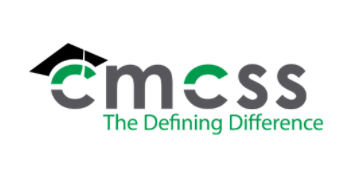 (Submit this as a cover sheet with all other required paperwork submitted to the Alternative School)
Administrators Signature serves as verification that PBP or FBA/BIP was implemented with fidelity: ____________________________________STUDENT INFORMATIONStudent ID #GradeGradeAgeDate of PlanDate of PlanDate of Last ReviewType of PlanType of PlanSchoolStudent NameStudent NameProgram EligibilityProgram EligibilityProgram EligibilityIdentified Disability or Deficit AreaIdentified Disability or Deficit AreaIdentified Disability or Deficit AreaOffenseOffenseDescribe IncidentFirearm, drugs, assault of staff, aggravated assault of staff, etc.Firearm, drugs, assault of staff, aggravated assault of staff, etc.Firearm, drugs, assault of staff, aggravated assault of staff, etc.Firearm, drugs, assault of staff, aggravated assault of staff, etc.Firearm, drugs, assault of staff, aggravated assault of staff, etc.Firearm, drugs, assault of staff, aggravated assault of staff, etc.Firearm, drugs, assault of staff, aggravated assault of staff, etc.Firearm, drugs, assault of staff, aggravated assault of staff, etc.Firearm, drugs, assault of staff, aggravated assault of staff, etc.504504SPECIAL EDUCATIONSPECIAL EDUCATIONPrior to remandment to Alternative School, a Positive Behavior Plan must be written and implemented at the student’s home school. (Not required for Zero Tolerance or one-time egregious offenses.) The Manifestation Determination meeting must be conducted within 10 days of making a change of placement recommendation. Prior to remandment to Alternative School, a Positive Behavior Plan must be written and implemented at the student’s home school. (Not required for Zero Tolerance or one-time egregious offenses.) The Manifestation Determination meeting must be conducted within 10 days of making a change of placement recommendation. Prior to remandment to Alternative School, a Positive Behavior Plan must be written and implemented at the student’s home school. (Not required for Zero Tolerance or one-time egregious offenses.) The Manifestation Determination meeting must be conducted within 10 days of making a change of placement recommendation. Prior to remandment to Alternative School, a Positive Behavior Plan must be written and implemented at the student’s home school. (Not required for Zero Tolerance or one-time egregious offenses.) The Manifestation Determination meeting must be conducted within 10 days of making a change of placement recommendation. If behaviors are determined to be a manifestation of a student’s disability, an FBA must be completed or reviewed.If behaviors are determined to be a manifestation of a student’s disability, an FBA must be completed or reviewed.If behaviors are determined to be a manifestation of a student’s disability, an FBA must be completed or reviewed.                     Meeting Date:                      Meeting Date:                      Meeting Date:                      Meeting Date: If behaviors are a ZT or one-time egregious offense and are not a manifestation, a PBP must be completed or reviewed prior to returning to the home school.If behaviors are a ZT or one-time egregious offense and are not a manifestation, a PBP must be completed or reviewed prior to returning to the home school.If behaviors are a ZT or one-time egregious offense and are not a manifestation, a PBP must be completed or reviewed prior to returning to the home school.                     Meeting Date:                      Meeting Date:                      Meeting Date:                      Meeting Date: Send Copy of Manifestation Determination to Student ServicesSend Copy of Manifestation Determination to Student ServicesSend Copy of Manifestation Determination to Student Services504504SPECIAL EDUCATIONSPECIAL EDUCATIONChange of Placement collaboration meeting between Alt. School LEA and Home School 504 Coordinator to review 504For 90 day, ZT, or rest-of-the year remandments, contact Jodie Lee in Special Populations to have EdPlan records and case management transferred to the Alternative SchoolChange of Placement collaboration meeting between Alt. School LEA and Home School LEA/Case Manager to develop goals and amend IEP.                     Date:                      Date:                         Date:                         Date: GENERAL EDUCATIONGENERAL EDUCATIONGENERAL EDUCATIONGENERAL EDUCATIONConfirmed PBP has been implemented with fidelity by all parties.Confirmed PBP has been implemented with fidelity by all parties.Confirmed PBP has been implemented with fidelity by all parties.ALL STUDENTSALL STUDENTSALL STUDENTSALL STUDENTSALL STUDENTSSuspension/Remandment/Expulsion ChecklistSuspension/Remandment/Expulsion Paperwork sent to the Alternative SchoolSuspension/Remandment/Expulsion Paperwork sent to the Alternative SchoolSuspension/Remandment/Expulsion Paperwork sent to Student ServicesPBP or BIP AttachedSuspension/Remandment/Expulsion Notice to ParentsPolice Report or Field Test AttachedALTERNATIVE SCHOOL (Return to Home School Meeting)ALTERNATIVE SCHOOL (Return to Home School Meeting)Exit collaboration between student, Alt. School LEA and Home School LEA/representative for transition back to school: (This meeting should be held at the Alt. School, or virtually in a way that the student can be included)PAPERWORK SUBMISSIONPAPERWORK SUBMISSION FAX (931) 920–9953                  COURIER                   EMAILED FAX (931) 920–9953                  COURIER                   EMAILED